Wednesday 3rd February 2021	Guided Reading - The Marine Iguana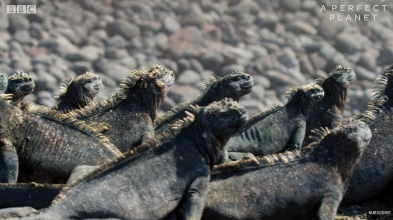 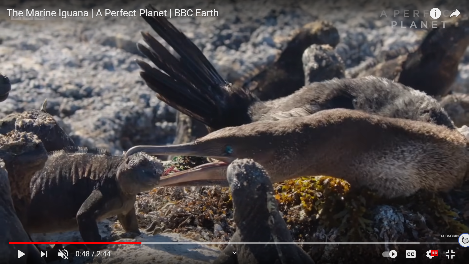 Watch the clip on YouTube: https://www.youtube.com/watch?v=UDAutlF_aRY titled The Marine Iguana, taken from David Attenborough’s show “Perfect Planet”.Marina Iguanas are vegetarian.True     /     FalseWhy do the birds bring seaweed ashore? Tick one.To tidy up.			To eat.				To make nests.			To annoy fish.			Pause at 48 seconds. How do you think the Marine Iguana feels here? Can you think of three adjectives to describe the bird’s beak?____________________________________________________________________________________________________________________________________Which of the following is the correct definition for the word ‘neighbour’? Tick one.Someone/thing who lives next to or very near to someone/thing else. 	Someone/thing who lives far away from someone/thing else.		Someone/thing who likes to neigh like a horse.				Someone/thing who is always fighting with someone/thing else.		The marine iguana is the only lizard in the word to get its food from where?How long can the marine iguana spend in the water?The marine iguana can spend _____________________________ in the water.Complete the table to show whether each statement is true or false.TrueFalseThe animal featured in this clip is a type of snake.Birds bring seaweed onto the island.Thousands of marine iguana live on the island.The marine iguanas are carnivores.